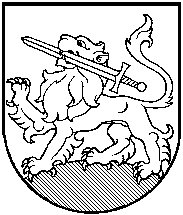 RIETAVO SAVIVALDYBĖS ADMINISTRACIJOS DIREKTORIUSĮSAKYMAS DĖL LĖŠŲ, SKIRTŲ NEFORMALIOJO VAIKŲ ŠVIETIMO  PROGRAMOMS, KURIOS BUVO VYKDOMOS 2020 M. LAPKRIČIO  MĖNESĮ, SKYRIMO  2020 m. gruodžio 4 d. Nr. AV-708                                                              RietavasVadovaudamasis Lietuvos Respublikos vietos savivaldos įstatymo 29 straipsnio 8 dalies 2 ir 4 punktais, Rietavo savivaldybės administracijos direktoriaus 2020 m. rugsėjo 23 d. įsakymu Nr. AV-521 ,,Dėl Rietavo savivaldybės neformaliojo vaikų švietimo lėšų skyrimo ir panaudojimo tvarkos aprašo patvirtinimo“ ir atsižvelgdamas į Rietavo savivaldybės neformaliojo vaikų švietimo programų vertinimo komisijos 2020 m. lapkričio 30 d. posėdžio protokolą Nr. ŠV-11:S k i r i u  iš Europos Sąjungos finansinės paramos lėšų neformaliojo vaikų švietimo programoms, kurios buvo vykdomos 2020 m. lapkričio mėnesį, 3108 eurų.          2. P a s k i r s t a u šio įsakymo 1 punkte nurodytas lėšas neformaliojo vaikų švietimo programoms, vykdytoms 2020 m. lapkričio mėn. – pagal  priedą (pridedama).	3. N u r o d a u  Rietavo savivaldybės administracijos Buhalterinės apskaitos ir ūkio skyriui programoms skirtas lėšas pervesti įsakymo priede nurodytiems programų vykdytojams.		Įsakymas gali būti skundžiamas ikiteismine tvarka Lietuvos administracinių ginčų komisijos Klaipėdos apygardos skyriui (H. Manto g. 37, Klaipėda) arba Lietuvos Respublikos administracinių bylų teisenos įstatymo nustatyta tvarka Regionų apygardos administracinio teismo Klaipėdos rūmams (Galinio Pylimo g. 9, Klaipėda) per vieną mėnesį nuo šio įsakymo paskelbimo ar įteikimo suinteresuotai šaliai dienos.Savivaldybės administracijos direktorius	                                           Vytautas Dičiūnas        Rietavo savivaldybės administracijos direktoriaus	                    2020  m. gruodžio 4 d. įsakymo Nr. AV-708	                    priedas Nr. 1NEFORMALIOJO VAIKŲ ŠVIETIMO PROGRAMOMS VYKDYTI SKIRTŲ LĖŠŲ PASKIRSTYMAS Eil. nr.ŠVIETIMO TEIKĖJASPROGRAMOS PAVADINIMASPROGRAMOS KODASVAIKŲ SKAIČIUSSKIRTA SUMA LAPKRIČIO MĖNESIUI(EUR)1.Birutė Butkuvienė (laisvoji mokytoja)„Žaliuoju taku“120800261202402.Virginija Canino (laisvoji mokytoja)„BendrAUKIM“121400659232763.Andrius Černeckis (laisvasis mokytojas)„Tinklinis mano mokykloje“120500877202404.Alfredas Mockus (laisvasis mokytojas)„Lego robotų konstravimas ir programavimas“121000485131955.Pavel Podobed (laisvasis mokytojas)„Vaikų fitnesas“120501642354206.Nijolė Ruškienė (laisvoji mokytoja)„Pažinimo žingsniai“120800084202407.Ričardas Ruškys (laisvasis mokytojas)„Žemaitijos šaulių 8-osios rinktinės jaunieji šauliai“121500406394688.Zofija Sideravičienė (laisvoji mokytoja)„Parengiamieji šauliai“1215002297849.Viešoji įstaiga „Rietavo žirgynas“„Aš ir žirgas Rietavo sav.“1205007141416810.VŠĮ „Robotikos Akademija“„Ankstyvoji robotika – Rietavas“1206004152334511.Giedrė Žlibinienė (laisvoji mokytoja)„Šokio įgūdžių ir sveikos mankštos ugdymas“12030045636432Iš visoIš visoIš visoIš viso2503108